ПРОЕКТ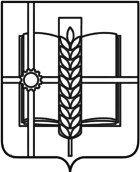 РОССИЙСКАЯ ФЕДЕРАЦИЯРОСТОВСКАЯ ОБЛАСТЬЗЕРНОГРАДСКИЙ РАЙОНМУНИЦИПАЛЬНОЕ ОБРАЗОВАНИЕ«ЗЕРНОГРАДСКОЕ ГОРОДСКОЕ ПОСЕЛЕНИЕ»АДМИНИСТРАЦИЯ ЗЕРНОГРАДСКОГО ГОРОДСКОГО ПОСЕЛЕНИЯПОСТАНОВЛЕНИЕ  __.___.2022 № ____г. ЗерноградОб утверждении нормативов финансовых затрат и правилах расчета размера ассигнований бюджета Зерноградского городского поселения на капитальный ремонт, ремонт и содержание автомобильных дорог общего пользования местного значения В соответствии с Федеральным законом  от 08.11.2007 № 257-ФЗ «Об автомобильных дорогах и дорожной деятельности в Российской Федерации и о внесении изменений в отдельные законодательные акты Российской Федерации», Областным законом  Ростовской области от 21.03.2008 № 5-ЗС «О полномочиях органов государственной власти Ростовской области в сфере использования автомобильных дорог и дорожной деятельности в Ростовской области», постановлением Правительства Ростовской области от 21.03.2018 № 181 «О нормативах финансовых затрат и правилах расчета размера бюджетных ассигнований областного бюджета  на капитальный ремонт, ремонт и содержание автомобильных дорог общего пользования регионального и межмуниципального значения», Администрация Зерноградского городского поселения    постановляет:1. Утвердить нормативы финансовых затрат на капитальный ремонт, ремонт и содержание автомобильных дорог общего пользования местного значения Зерноградского городского поселения:  - 730 тыс. рублей/км - на содержание;  - 4962 тыс. рублей/км - на ремонт;- 13231 тыс. рублей/км - на капитальный ремонт 2. Утвердить Правила расчета размера ассигнований бюджета Зерноградского городского поселения на капитальный ремонт, ремонт и содержание автомобильных дорог общего пользования местного значения Зерноградского городского поселения для формирования расходов бюджета Зерноградского городского поселения согласно приложению.3. Опубликовать настоящее постановление в печатном средстве массовой информации Зерноградского городского поселения «Зерноград официальный» и разместить на официальном сайте Администрации Зерноградского городского поселения в информационно-телекоммуникационной сети «Интернет».4. Постановление вступает в силу со дня его официального опубликования.	5. Контроль за выполнением настоящего постановления возложить на заместителя главы Администрации Зерноградского городского поселения Овчарову Н.А.Заместитель главы АдминистрацииЗерноградского городского поселения				        Н.А. ОвчароваПриложениек постановлениюАдминистрацииЗерноградского городского постановленияот             №  ПРАВИЛАрасчета размера ассигнований из бюджета Зерноградского городского поселенияна капитальный ремонт, ремонт и содержание автомобильных дорог общего пользования местного значения Зерноградского городского поселения для формирования расходов бюджета Зерноградского городского поселения1. Нормативы финансовых затрат на капитальный ремонт, ремонт и содержание автомобильных дорог общего пользования местного значения Зерноградского городского поселения (на 1 км в ценах 2018 года), установленные постановлением Администрации Зерноградского городского поселения, применяются для формирования расходов бюджета Зерноградского городского поселения.2. При расчете размера бюджетных ассигнований бюджета Зерноградского городского поселения на капитальный ремонт, ремонт и содержание автомобильных дорог общего пользования местного значения учитывается дифференциация стоимости капитального ремонта, ремонта и содержания автомобильных дорог в зависимости от категории автомобильной дороги, а также количества полос движения.3. Размер бюджетных ассигнований бюджета Зерноградского городского поселения на капитальный ремонт, ремонт и содержание автомобильных дорог общего пользования местного значения на соответствующий финансовый год и плановый период (Hбюд. а.) рассчитывается по формулеHбюд. а. = Hкап. рем. + Hрем. + Hсод.,где Hкап. рем. - размер бюджетных ассигнований бюджета Зерноградского городского поселения  на капитальный ремонт автомобильных дорог общего пользования местного значения (тыс. рублей);Hрем. - размер бюджетных ассигнований бюджета Зерноградского городского поселения  на ремонт автомобильных дорог общего пользования местного значения (тыс. рублей);Hсод. - размер бюджетных ассигнований бюджета Зерноградского городского поселения  на содержание автомобильных дорог общего пользования местного значения (тыс. рублей).4. Размер бюджетных ассигнований бюджета Зерноградского городского поселения  на капитальный ремонт автомобильных дорог общего пользования местного значения определяется как сумма бюджетных ассигнований на капитальный ремонт автомобильных дорог местного значения по всем категориям автомобильных дорог местного значения.Размер бюджетных ассигнований бюджета Зерноградского городского поселения  на капитальный ремонт автомобильных дорог общего пользования местного значения на соответствующий финансовый год (Hкап. рем.) рассчитывается по формулеHкап. рем. = HV кап. рем. x Kкат. кап. рем. xx Kполос кап. рем. x Kдеф. иок. x Lкап. рем. xКприв,где HV кап. рем. - установленный Администрацией Зерноградского городского поселения норматив финансовых затрат на капитальный ремонт автомобильных дорог общего пользования местного значения;Kкат. кап. рем. - коэффициент, учитывающий дифференциацию стоимости капитального ремонта автомобильных дорог общего пользования местного значения по категориям автомобильных дорог;Kполос кап. рем. - коэффициент, учитывающий дифференциацию стоимости работ по капитальному ремонту автомобильных дорог общего пользования местного значения по количеству полос движения;Kдеф. иок. - индекс потребительских цен, согласованный Администрацией Зерноградского городского поселения и учитываемый при формировании бюджета Зерноградского городского поселения на соответствующий финансовый год и плановый период;Кприв - поправочные коэффициенты, учитываемые при расчете объема бюджетных ассигнований бюджета на текущий годLкап. рем. - расчетная протяженность автомобильных дорог местного значения соответствующей категории, подлежащих капитальному ремонту на год планирования (Lкап. рем.), определяемая по формулеLкап. рем. = L / Tкап. рем. - Lрек.,где L - протяженность автомобильных дорог местного значения соответствующей категории на 1 января года планирования, с учетом изменения протяженности автомобильных дорог в результате ввода объектов строительства и реконструкции, а также приема-передачи автомобильных дорог, предусмотренного в течение года планирования, км;Tкап. рем. - нормативный межремонтный срок капитального ремонта дорог соответствующей категории, применяемый для расчета бюджетных ассигнований бюджета Зерноградского городского поселения  на капитальный ремонт автомобильных общего пользования местного значения;Lрек. - протяженность автомобильных дорог общего пользования местного значения соответствующей категории, намеченных к реконструкции на год планирования, км в год.5. Размер бюджетных ассигнований бюджета Зерноградского городского поселения на ремонт автомобильных дорог общего пользования местного значения определяется как сумма бюджетных ассигнований на ремонт автомобильных дорог общего пользования местного значения по всем категориям автомобильных дорог общего пользования местного значения.Размер бюджетных ассигнований бюджета Зерноградского городского поселения  на ремонт автомобильных дорог общего пользования местного значения (Hрем.) рассчитывается по формулеHрем. = HV рем. x Kкат. рем. x Kполос рем. xx Kдеф. иок. x Lрем. xКприв,где HV рем. - установленный Администрацией Зерноградского городского поселения норматив финансовых затрат на ремонт автомобильных дорог общего пользования местного значения;Kкат. рем. - коэффициент, учитывающий дифференциацию стоимости ремонта автомобильных дорог общего пользования местного значения по соответствующим категориям;Kполос рем. - коэффициент, учитывающий дифференциацию стоимости ремонта автомобильных дорог общего пользования местного значения по количеству полос движения;Kдеф. иок. - индекс потребительских цен, согласованный Администрацией Зерноградского городского поселения и учитываемый при формировании бюджета Зерноградского городского поселения  на соответствующий финансовый год и плановый период;Кприв - поправочные коэффициенты, учитываемые при расчете объема бюджетных ассигнований бюджета на текущий год;Lрем. - расчетная протяженность автомобильных дорог общего пользования местного значения соответствующей категории, подлежащих ремонту на год планирования, определяемая по формулеLрем. = L / Tрем. - (Lрек. + Lкап. рем.),где Tрем. - нормативный межремонтный срок ремонта дорог соответствующей категории, применяемый для расчета бюджетных ассигнований бюджета Зерноградского городского поселения  на ремонт автомобильных дорог общего пользования местного значения.6. Размер бюджетных ассигнований на содержание автомобильных дорог общего пользования местного значения (Hсод.) рассчитывается по формулеHсод. = HV сод. x Kкат. сод. x Kполос сод. x Kдеф. ипц. x L x Кприв,где HV сод. - установленный Администрацией Зерноградского городского поселения норматив финансовых затрат на содержание автомобильных дорог общего пользования местного значения;Kкат. сод. - коэффициент, учитывающий дифференциацию стоимости содержания автомобильных дорог общего пользования местного значения по соответствующим категориям;Kполос сод. - коэффициент, учитывающий дифференциацию стоимости содержания автомобильных дорог общего пользования местного значения по количеству полос движения;Kдеф. ипц. - индекс потребительских цен, согласованный Администрацией Зерноградского городского поселенияи учитываемый при формировании бюджета на соответствующий финансовый год и плановый период;Кприв - поправочные коэффициенты, учитываемые при расчете объема бюджетных ассигнований бюджета на текущий год.